Lack of Calories Student Resource:Please cut out the arrows and the table below;Place the words under either up arrow for increase in, or the down arrow for decrease in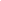 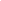 CoordinationPreoccupation with food and bodyAnxietyAgitation and irritabilityStrengthEnduranceFearAchievement of performance goalsRisk of InjuryRisk of upper-respiratory tract infectionsFracturesMotivationImpaired bone health in later lifeSpeedConfidence and self-esteemGrowth and developmentReproductive function